§4514.  Standing of utility in filing for permits1.  Utilities may file for license and permit.  When a natural gas pipeline utility, which intends to operate within this State, has filed for either a certificate of public convenience and necessity to be issued under the Federal Natural Gas Act or, in the case of an intrastate gas pipeline company, has filed for the necessary authorization from the commission, that utility may file and process an application for any license, permit or order necessary to obtain all governmental approvals with regard to the location, construction, completion and operation of that pipeline within this State. The effective date of the license, permit, order or governmental approval which is granted or issued may be conditioned upon or suspended until the issuance of the certificate of public convenience and necessity or commission authorization.[PL 1987, c. 141, Pt. A, §6 (NEW).]2.  Application to Department of Environmental Protection before certificate is issued.  If a natural gas pipeline utility applies to the Department of Environmental Protection for any required licenses or approvals before it is issued a certificate of public convenience and necessity under the Federal Natural Gas Act or authorization by the commission, it shall file a bond with the Department of Environmental Protection payable to the department in a form satisfactory to the Commissioner of Environmental Protection.  The Commissioner of Environmental Protection shall determine the amount of the bond which may not exceed $50,000.  The bond shall be conditioned to require the applicant to reimburse the department for its costs incurred in processing any application in the event that the applicant does not receive a certificate of public convenience and necessity as described in this section.[PL 1987, c. 141, Pt. A, §6 (NEW).]3.  Notification of landowners.  A natural gas pipeline utility which applies for site location of development approval under Title 38, chapter 3, subchapter I, article 6, shall:A.  Prior to filing a notification under Title 38, section 483, provide notice to each owner of real property upon whose land the applicant proposes to locate a natural gas pipeline by registered mail, postage prepaid at the land owner's last known address as contained in the applicable tax assessor's record; and  [PL 1987, c. 141, Pt. A, §6 (NEW).]B.  File, with the town clerk of each municipality through which the pipeline is proposed to be located, a map demonstrating the intended approximate location of the pipeline within the municipality.The applicant may not be required to provide notice of its intent to construct a natural gas pipeline other than as set forth in this subsection.  [PL 1987, c. 141, Pt. A, §6 (NEW).][PL 1987, c. 141, Pt. A, §6 (NEW).]4.  Company not excused from obtaining proprietary rights.  Nothing in this section excuses a natural gas pipeline utility or other entity from obtaining appropriate proprietary rights in state-owned land prior to the construction or operation of a pipeline within this State.[PL 1987, c. 141, Pt. A, §6 (NEW).]SECTION HISTORYPL 1987, c. 141, §A6 (NEW). The State of Maine claims a copyright in its codified statutes. If you intend to republish this material, we require that you include the following disclaimer in your publication:All copyrights and other rights to statutory text are reserved by the State of Maine. The text included in this publication reflects changes made through the First Regular and First Special Session of the 131st Maine Legislature and is current through November 1. 2023
                    . The text is subject to change without notice. It is a version that has not been officially certified by the Secretary of State. Refer to the Maine Revised Statutes Annotated and supplements for certified text.
                The Office of the Revisor of Statutes also requests that you send us one copy of any statutory publication you may produce. Our goal is not to restrict publishing activity, but to keep track of who is publishing what, to identify any needless duplication and to preserve the State's copyright rights.PLEASE NOTE: The Revisor's Office cannot perform research for or provide legal advice or interpretation of Maine law to the public. If you need legal assistance, please contact a qualified attorney.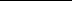 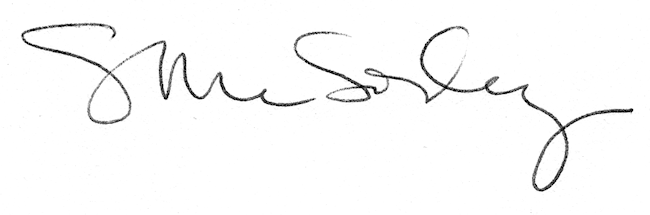 